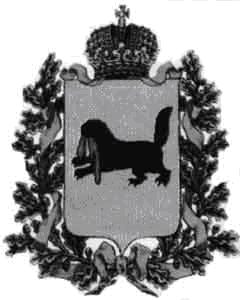 РОССИЙСКАЯ ФЕДЕРАЦИЯИРКУТСКАЯ ОБЛАСТЬАДМИНИСТРАЦИЯМУНИЦИПАЛЬНОГО РАЙОНАМУНИЦИПАЛЬНОГО ОБРАЗОВАНИЯ«НИЖНЕУДИНСКИЙ РАЙОН»ПОСТАНОВЛЕНИЕ*******************************г. Нижнеудинск, ул. Октябрьская, 1				    тел.: 8 (395-57) 7-05-64от 26 декабря 2016 года № 283					  факс: 8 (395-57) 7-05-04                                                                                           E-mail: nuradm@rambler.ruОб утверждении муниципальной программы«Доступная среда для маломобильных группнаселения» на 2019 – 2021 годыС целью создания для инвалидов и других маломобильных групп населения доступной среды жизнедеятельности, руководствуясь статьей 15 Федерального закона от 06.10.2003г. №131-ФЗ «Об общих принципах организации местного самоуправления в Российской Федерации», Федеральным законом от 29.12.2012г. №273-ФЗ «Об образовании в Российской Федерации», статьей 179 Бюджетного кодекса Российской Федерации, статьей 45 Устава муниципального образования «Нижнеудинский район», Порядком разработки, реализации и оценки эффективности муниципальных и ведомственных целевых программ муниципального образования «Нижнеудинский район», утвержденным постановлением администрации муниципального района муниципального образования «Нижнеудинский район» от 04.02.2014г. №32, администрация муниципального района муниципального образования «Нижнеудинский район»ПОСТАНОВЛЯЕТ:1. Утвердить прилагаемую муниципальную программу «Доступная среда для маломобильных групп населения» на 2019-2021 годы.2. Настоящее постановление вступает в силу с 01.01.2019г.3. Настоящее постановление подлежит официальному опубликованию в печатном средстве массовой информации «Вестник Нижнеудинского района».4. Контроль за исполнением настоящего постановления возложить на заместителя мэра – начальника управления по социальной сфере А.А. Крупенева.Мэр муниципального образования «Нижнеудинский район»					                          С.М. ХудоноговУТВЕРЖДЕНАпостановлением администрациимуниципального районамуниципального образования«Нижнеудинский район»от «26» декабря 2016 года № 283(в ред. постановления от 19.12.2019г. №236, от 22.06.2020г. №128)МУНИЦИПАЛЬНАЯ ПРОГРАММА«ДОСТУПНАЯ СРЕДА ДЛЯ МАЛОМОБИЛЬНЫХ ГРУПП НАСЕЛЕНИЯ»НА 2019-2021 ГОДЫ ПАСПОРТ ПРОГРАММЫII. СОДЕРЖАНИЕ ПРОБЛЕМЫ И ОБОСНОВАНИЕ НЕОБХОДИМОСТИ ЕЁ РЕШЕНИЯ ПРОГРАММНО-ЦЕЛЕВЫМ МЕТОДОМ1. Создание доступной среды жизнедеятельности для маломобильных групп населения является составной частью государственной социальной политики.В 2008 году Российская Федерация подписала Конвенцию о правах инвалидов от 13.12.2006г., что является показателем готовности страны к формированию условий, направленных на соблюдение международных стандартов экономических, социальных, юридических и других прав маломобильных групп населения.2. Подписание Конвенции фактически утвердило принципы, на которых должна строиться политика внутри государства в отношении маломобильных групп населения. Согласно Конвенции государства-участники должны принимать надлежащие меры для обеспечения маломобильным группам населения наравне с другими гражданами доступа к физическому окружению (здания и сооружения, окружающие человека в повседневной жизни), транспорту, а также другим объектам и услугам, открытым или предоставляемым для населения. Эти меры, которые включают выявление и устранение препятствий и барьеров, мешающих доступности, должны распространяться, в частности:1) на здания, дороги, транспорт и другие объекты, включая школы, жилые дома, медицинские учреждения и рабочие места;2) на информационные, коммуникационные и другие службы, включая электронные и экстренные службы.3. С учетом требований Конвенции, а также положений Международной классификации функционирования, ограничений жизнедеятельности и здоровья доступная среда может определяться как физическое окружение, объекты транспорта, информации и связи, дооборудованные с целью устранения препятствий и барьеров, возникающих у маломобильных групп населения, с учетом их особых потребностей. Доступность среды определяется уровнем ее возможного использования соответствующей группой населения.4. Нерешенность проблемы формирования доступной среды порождает следующие серьезные социально-экономические последствия:1) дестимуляция трудовой и социальной активности маломобильных групп населения, которая негативно отражается на образовательном и культурном уровне маломобильных групп населения, а также уровне и качестве их жизни;2) высокая социальная зависимость, вынужденная изоляция маломобильных групп населения, осложняющая проведение медицинской, социальной и психологической реабилитации, выступающая в качестве самостоятельного фактора инвалидизации и предопределяющая возрастание спроса у маломобильных групп населения на медицинские и социальные услуги в стационарных и надомных условиях;3) равнодушное отношение к маломобильным группам населения в массовом сознании граждан и социальная разобщенность маломобильных групп населения и граждан, не являющихся инвалидами, предопределяющие необходимость проведения соответствующих разъяснительных и образовательно-информационных кампаний.5. Ограничивает возможности человека не инвалидность, а именно среда. Изменить среду, сделать ее более комфортной и доступной – вполне возможно.Создание доступной среды для маломобильных групп населения позволит им реализовать свои права, что будет способствовать их полноценному участию в жизни, как села, города, так и района, области.Обеспечение доступной среды для маломобильных групп населения является одной из важнейших социально-экономических задач, которые затрагивают права и потребности граждан,  и необходимость решения которых вытекает из требований законодательства Российской Федерации.6. Несмотря на предпринимаемые государством меры по улучшению качества жизни людей с ограниченными физическими возможностями, численность инвалидов в муниципальном образовании «Нижнеудинский район» не снижается, а возрастает.7. Детская инвалидность чаще обусловлена перинатальной патологией. В настоящее время наблюдается тенденция к росту числа детей, больных детским церебральным параличом, тугоухостью, врожденными и наследственными заболеваниями глаз.Факторами, способствующими возникновению инвалидности у детей, являются также неблагоприятная экологическая обстановка, рост травматизма, недостаточные возможности и недооценка населением значения здорового образа жизни, плохое здоровье родителей.8. Меры, направленные на формирование доступной для маломобильных групп населения среды жизнедеятельности, предпринимались и ранее. Выборочно были установлены пандусы (устройства обеспечения доступа) на объектах культуры и образования на территории муниципального образования «Нижнеудинский район», проводились конференции, конкурсы и другие мероприятия, направленные на привлечение внимания общественности к проблемам людей с ограниченными возможностями здоровья.Однако, несмотря на проводимую работу по решению проблем для маломобильных групп населения, в настоящее время в муниципальном образовании «Нижнеудинский район» окончательно не сформирована система безбарьерной среды жизнедеятельности маломобильных групп населения для интеграции их в обществе.9. В быту маломобильные группы населения ежедневно сталкиваются с многочисленными проблемами. Учреждения слабо приспособлены для людей с ограниченными возможностями здоровья и других маломобильных групп населения, поскольку планировка и застройка производилась без учета требований доступности для маломобильных групп населения. Учреждения не имеют специальных приспособлений, пандусов, облегчающих прохождение инвалидов с нарушениями опорно-двигательного аппарата в здания, что является барьером для интеграции маломобильных групп населения в общество. Поэтому необходимо принять меры для обеспечения беспрепятственного доступа маломобильных групп населения к физическому окружению, информации, а также к другим объектам и услугам, открытым или предоставляемым населению на территории муниципального образования «Нижнеудинский район».10. Разработка Программы обеспечит беспрепятственный доступ к приоритетным объектам и услугам в приоритетных сферах жизнедеятельности инвалидов и других маломобильных групп населения на территории Нижнеудинского района, кроме того усилит положительный эффект от устранения барьеров, в первую очередь архитектурных, информационных, а также барьеров в сфере образования, культуры и спорта.ОСНОВНЫЕ ЦЕЛИ И ЗАДАЧИ ПРОГРАММЫЦель Программы - обеспечение доступности приоритетных объектов и услуг в приоритетных сферах жизнедеятельности инвалидам и другим маломобильным группам населения на территории Нижнеудинского района.Задачи Программы: повышение уровня доступности приоритетных объектов и услуг в учреждениях, подведомственных Управлению образования, для маломобильных групп населения; повышение уровня доступности приоритетных объектов и услуг в учреждениях, подведомственных Управлению по культуре, для маломобильных групп населения.IV. РЕСУРСНОЕ ОБЕСПЕЧЕНИЕ ПРОГРАММЫОбщий объем расходов на реализацию Программы за счет всех источников составляет 2209,5 тыс. руб., в том числе по годам и источникам финансирования:Источниками финансирования реализации мероприятий Программы могут являться средства местного бюджета, бюджета Иркутской области, бюджета Российской Федерации и внебюджетных источников (физических и (или) юридических лиц). Средства из внебюджетных источников финансирования могут поступать за счет оказания подведомственными учреждениями платных услуг, спонсорской помощи и добровольных пожертвований физических и (или) юридических лиц.Объем финансирования Программы ежегодно уточняется при формировании бюджета района исходя из возможностей бюджета района на соответствующий финансовый год и затрат на реализацию Программы.V. МЕХАНИЗМ РЕАЛИЗАЦИИ ПРОГРАММЫПеречень мероприятий программы предусматривает решение конкретных задач, направленных на достижение цели программы через адаптацию для маломобильных групп населения приоритетных объектов образования и культуры путем реконструкции входов в здания, в том числе с устройством пандусов. Под приоритетными объектами в рамках Программы подразумеваются муниципальные учреждения (юридические лица), подведомственные Управлению образования и Управлению по культуре.VI. ОЖИДАЕМЫЕ РЕЗУЛЬТАТЫ РЕАЛИЗАЦИИ ПРОГРАММЫПод приоритетными объектами подразумеваются муниципальные учреждения образования, культуры и спорта, подведомственные муниципальному образованию «Нижнеудинский район».Под доступностью для маломобильных групп населения подразумеваются объекты с реконструированными входами, оборудованными пандусами для лиц с ограниченными возможностями передвижения».».  VII. ПЕРЕЧЕНЬ МЕРОПРИЯТИЙ ПРОГРАММЫЗаместитель мэра – начальник управления по социальной сфере							И.П. ИвановаНаименованиеПрограммыМуниципальная программа «Доступная среда для маломобильных групп населения» на 2019-2021 годы (далее - Программа)Основание для разработки ПрограммыКонвенция ООН от 13.12.2006г. «О правах инвалидов»;Конституция Российской Федерации;Федеральный закон от 06.10.2003г. №131-ФЗ «Об общих принципах организации местного самоуправления в Российской Федерации»;Федеральный закон от 24.11.1995г. №181-ФЗ «О социальной защите инвалидов в Российской Федерации»;Концепция демографической политики Российской Федерации на период до 2025 года, утвержденная Указом Президента Российской Федерации от 09.10.2007г. №1351;Концепция долгосрочного социально-экономического развития Российской Федерации на период до 2020 года, утвержденная распоряжением Правительства Российской Федерации от 17.11.2008г. №1662-р;Стратегия социально-экономического развития Дальнего Востока и Байкальского региона на период до 2025 года, утвержденная распоряжением Правительства Российской Федерации от 28.12.2009г. №2094-рАдминистратор ПрограммыЗаместитель мэра – начальник управления по социальной сфереРазработчики Программы (структурные подразделения администрации района и (или) сторонние организации)Управление образования администрации муниципального района муниципального образования «Нижнеудинский район» (далее – Управление образования;Управление по развитию культурной сферы, библиотечного обслуживания и физической культуры администрации муниципального района муниципального образования "Нижнеудинский район" (далее – Управление по культуре)Исполнители программных мероприятийУправление образования, Управление по культуреЦель и задачи ПрограммыЦель Программы - обеспечение доступности приоритетных объектов и услуг в приоритетных сферах жизнедеятельности инвалидам и другим маломобильным группам населения (далее – маломобильные группы населения) на территории Нижнеудинского района.Задачи Программы:повышение уровня доступности приоритетных объектов и услуг в учреждениях, подведомственных Управлению образования, для маломобильных групп населения;повышение уровня доступности приоритетных объектов и услуг в учреждениях, подведомственных Управлению по культуре, для маломобильных групп населенияСроки и этапы реализации Программы2019-2021 годы. Программа реализуется в один этапПодпрограммы муниципальной программыОтсутствуютОбъемы и источники финансированияОбщий объем расходов на реализацию Программы за счет всех источников составляет 2209,5 тыс. руб., в том числе по годам и источникам финансирования:*Принятые сокращения: ФБ – средства федерального бюджета, ОБ – средства областного бюджета, МБ – средства местного бюджета.Объемы финансирования могут уточняться при формировании бюджета на соответствующий финансовый год, исходя из возможностей бюджета и затрат, необходимых на реализацию ПрограммыОжидаемые результаты реализации Программы Увеличение доли приоритетных объектов, доступных для маломобильных групп населения, в общем количестве приоритетных объектов на территории Нижнеудинского района до 47%ГодыОбъемы финансирования (тыс. руб.)Объемы финансирования (тыс. руб.)Объемы финансирования (тыс. руб.)Объемы финансирования (тыс. руб.)Объемы финансирования (тыс. руб.)ГодыФинансиро-вание, всегоФБ*ОБ*2209,5Внебюджетные средства2019-2021г.г.2209,50,00,02209,50,02019г.479,50,00,0479,50,02020г.865,00,00,0865,00,02021г.865,00,00,0865,00,0Наименование показателя результативностиЕд. изм.Базовое значение за 2016 годПланируемое значение по годамПланируемое значение по годамПланируемое значение по годамНаименование показателя результативностиЕд. изм.Базовое значение за 2016 год2019 год2020год2021год123456Доля приоритетных объектов,  доступных для маломобильных групп населения в общем количестве приоритетных объектов на территории Нижнеудинского района%45454647№ строкиЗадачи, мероприятия программыСрок реализации мероприятий программыОбъем финансирования, тыс. руб.Объем финансирования, тыс. руб.Объем финансирования, тыс. руб.Объем финансирования, тыс. руб.Объем финансирования, тыс. руб.Объем финансирования, тыс. руб.Исполнитель мероприятия программы№ строкиЗадачи, мероприятия программыСрок реализации мероприятий программыФинансовые средства, всегоВ том числеВ том числеВ том числеВ том числеВ том числеИсполнитель мероприятия программы№ строкиЗадачи, мероприятия программыСрок реализации мероприятий программыФинансовые средства, всегоФБФБОБМБВнебюджетные средства Исполнитель мероприятия программы12345567891Задача 1. Повышение уровня доступности приоритетных объектов и услуг в учреждениях, подведомственных Управлению образования, для маломобильных групп населенияЗадача 1. Повышение уровня доступности приоритетных объектов и услуг в учреждениях, подведомственных Управлению образования, для маломобильных групп населенияЗадача 1. Повышение уровня доступности приоритетных объектов и услуг в учреждениях, подведомственных Управлению образования, для маломобильных групп населенияЗадача 1. Повышение уровня доступности приоритетных объектов и услуг в учреждениях, подведомственных Управлению образования, для маломобильных групп населенияЗадача 1. Повышение уровня доступности приоритетных объектов и услуг в учреждениях, подведомственных Управлению образования, для маломобильных групп населенияЗадача 1. Повышение уровня доступности приоритетных объектов и услуг в учреждениях, подведомственных Управлению образования, для маломобильных групп населенияЗадача 1. Повышение уровня доступности приоритетных объектов и услуг в учреждениях, подведомственных Управлению образования, для маломобильных групп населенияЗадача 1. Повышение уровня доступности приоритетных объектов и услуг в учреждениях, подведомственных Управлению образования, для маломобильных групп населенияЗадача 1. Повышение уровня доступности приоритетных объектов и услуг в учреждениях, подведомственных Управлению образования, для маломобильных групп населения2Всего по задаче 12019- 2021 г.г., в том числе1859,50,00,00,01859,50,02Всего по задаче 12019г.429,50,00,00,0429,50,02Всего по задаче 12020г.715,00,00,00,0715,00,02Всего по задаче 12021г.715,00,00,00,0715,00,03Реконструкция входов, в том числе с устройством пандусов приоритетных объектов, подведомственных Управлению образования2019- 2021 г.г., в том числе1859,50,00,00,01859,50,0Управление образования3Реконструкция входов, в том числе с устройством пандусов приоритетных объектов, подведомственных Управлению образования2019г.429,50,00,00,0429,50,0Управление образования3Реконструкция входов, в том числе с устройством пандусов приоритетных объектов, подведомственных Управлению образования2020г.715,00,00,00,0715,00,0Управление образования3Реконструкция входов, в том числе с устройством пандусов приоритетных объектов, подведомственных Управлению образования2021г.715,00,00,00,0715,00,0Управление образования4Задача 2. Повышение уровня доступности приоритетных объектов и услуг в учреждениях, подведомственных Управлению по культуре, для маломобильных групп населенияЗадача 2. Повышение уровня доступности приоритетных объектов и услуг в учреждениях, подведомственных Управлению по культуре, для маломобильных групп населенияЗадача 2. Повышение уровня доступности приоритетных объектов и услуг в учреждениях, подведомственных Управлению по культуре, для маломобильных групп населенияЗадача 2. Повышение уровня доступности приоритетных объектов и услуг в учреждениях, подведомственных Управлению по культуре, для маломобильных групп населенияЗадача 2. Повышение уровня доступности приоритетных объектов и услуг в учреждениях, подведомственных Управлению по культуре, для маломобильных групп населенияЗадача 2. Повышение уровня доступности приоритетных объектов и услуг в учреждениях, подведомственных Управлению по культуре, для маломобильных групп населенияЗадача 2. Повышение уровня доступности приоритетных объектов и услуг в учреждениях, подведомственных Управлению по культуре, для маломобильных групп населенияЗадача 2. Повышение уровня доступности приоритетных объектов и услуг в учреждениях, подведомственных Управлению по культуре, для маломобильных групп населенияЗадача 2. Повышение уровня доступности приоритетных объектов и услуг в учреждениях, подведомственных Управлению по культуре, для маломобильных групп населения5Всего по задаче 2 2019- 2021 г.г., в том числе350,0350,00,00,0350,00,05Всего по задаче 2 2019г.50,050,00,00,050,00,05Всего по задаче 2 2020г.150,0150,00,00,0150,00,05Всего по задаче 2 2021г.150,0150,00,00,0150,00,06Реконструкция входов, в том числе с устройством пандусов приоритетных объектов, подведомственных Управлению по культуре2019- 2021 г.г., в том числе350,0350,00,00,0350,00,0Управление по культуре6Реконструкция входов, в том числе с устройством пандусов приоритетных объектов, подведомственных Управлению по культуре2019г.50,050,00,00,050,00,0Управление по культуре6Реконструкция входов, в том числе с устройством пандусов приоритетных объектов, подведомственных Управлению по культуре2020г.150,0150,00,00,0150,00,0Управление по культуре6Реконструкция входов, в том числе с устройством пандусов приоритетных объектов, подведомственных Управлению по культуре2021г.150,0150,00,00,0150,00,0Управление по культуре7Всего по Программе2019- 2021 г.г., в том числе2209,52209,50,00,02209,50,07Всего по Программе2019г.479,5479,50,00,0479,50,07Всего по Программе2020г.865,0865,00,00,0865,00,07Всего по Программе2021г.865,0865,00,00,0865,00,0